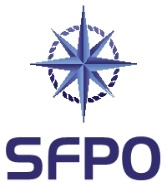 www.sfpo.seGöteborg den 8 december 2021				livsmedelsverket@slv.seYttrande i anledning av remiss ”Livsmedelsverkets förslag till ny modell för fastställande av kontrollfrekvens för regelbunden riskbaserad offentlig kontroll”, dnr 2020/01137Sveriges Fiskares PO (SFPO) företräder cirka 250 fiskefartyg som är verksamma inom det demersala fisket. Våra medlemmar bedriver fiske på naturens och förvaltarens villkor. Vi har medlemmar längs hela den svenska kusten, från Strömstad till Kalix. SFPO står för ett långsiktigt hållbart fiske och våra medlemmar är bland de bästa när det handlar om skonsamhet, selektivitet och kvalité. Vi tackar för möjligheten att få lämna synpunkter på rubricerad remiss. Den föreslagna modellen har som syfte att underlätta för kontrollmyndigheterna att uppfylla kravet på en riskbaserad offentlig kontroll som är verkningsfull, lämplig och som ska ske med en regelbunden frekvens. Modellen är harmoniserad med EU:s krav på rapportering och utformad för att ge ett bra underlag för planering och uppföljning av kontrollen i Sverige. SFPO har inget att erinra emot det som föreslås i remissen, dock vad gäller det som framgår av bilaga 2 så hänvisar vi till Fiskbranschens Riksförbunds yttrande då vi saknar nödvändig kunskap. SVERIGES FISKARES POPeter Ronelöv Olsson		Fredrik LindbergOrdförande			Ombudsman